Patient-Family Advisor Application 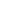 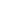 The Institute for Healthcare Improvement (IHI) recognizes the importance of working in partnership with patients and family members to improve the quality and safety of health care. At IHI’s Forum, Patient/Family Advisors and Leaders contribute to the energy and transformative experience for all who attend. This year, the IHI team is proud to provide funding to support the registration for the virtual IHI Forum for a limited number of exceptional Patient/Family Advisors who are making a contribution to the field of person-and family-centered care. A Patient/Family Advisor is a person with lived experience as a patient or family member who is collaborating with a health care organization and shows success, drive, and interest in improving the patient experience.The IHI Forum is a 4-day virtual conference taking place from December 6-9, 2020. The Forum addresses longstanding issues in health care and celebrates improvements happening globally. For more information, click here. For a detailed agenda, including sessions, click here. Please be advised that each application will be judged solely on its merits and not on a prior application or relationship. The application questions are on the next page, please answer each one as completely as possible.Accepted applicants will be asked to submit a brief blog about their Forum experience. Additional details about the blog length and due date will be made available at the time of acceptance.The deadline for all applications is November 27, 2020. The IHI Forum team will notify those selected by November 30, 2020. Please submit applications to Elena Origlio (eoriglio@ihi.org). Patient-Family Advisor Application Please answer all three questions below. Name: Email address: Please describe the work you do as a patient/family advisor or person with lived experience. Include how you got started in this work, if possible. Describe how your work is improving care for other patients and what impact you have had to date.What do you hope togain as an attendee of the IHI Virtual Forum?  Please describe contacts you would like to make or planned projects or partnerships that might be shaped by your experience at the Forum.How might you utilize what you learn at the Forum to foster leadership and/or partnering skills in other patients and family members?  